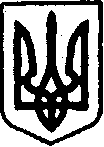 УКРАЇНАКЕГИЧІВСЬКА СЕЛИЩНА РАДАсмт КегичівкаПОСТІЙНА КОМІСІЯ З ПИТАНЬ РЕГЛАМЕНТУ, ЗАБЕЗПЕЧЕННЯ, ОХОРОНИ ТА ЗАХИСТУ ПРАВ ЛЮДИНИ І ГРОМАДЯНИНА, ЗАКОННОСТІ, ГРОМАДСЬКОГО ПОРЯДКУ, ДЕПУТАТСЬКОЇ ДІЯЛЬНОСТІ ТА ЕТИКИ, РОЗВИТКУ МІСЦЕВОГО САМОВРЯДУВАННЯПРОТОКОЛСПІЛЬНОГО ЗАСІДАННЯ ПОСТІЙНИХ КОМІСІЙ	05 травня 2021  року						    смт Кегичівка                                                                                              Початок о 09.00 годині								 Зал засідань селищної радиПрисутні депутатиБАІК Сергій Миколайович, БЕЗРУК Іван Петрович, ГРИЧЕНКО  Яніна  Миколаївна, ДАРМО Євгеній Андрійович, ІВАНЧЕНКО Іван Іванович, КОЗАЧОК Володимир Семенович, КУЛАЧЕНКО  Лілія  Григорівна, ЛИТВИНЕНКО  Руслан  Григорович, ЛУЦЕНКО  Вікторія  Миколаївна- голова комісії з питань бюджету, фінансів, соціально-економічного розвитку та комунальної власності, НІКІТІНА  Алла Василівна, ПІЧКА  Оксана Олександрівна, ПИВОВАР  Віталій  Миколайович – голова комісії з питань земельних відносин, охорони навколишнього природного середовища та будівництва, ТИМОФЄЄВА  Вікторія Григорівна, ТОПЧІЙ  Віктор  Іванович, ФЕДОРОВ  Анатолій  Петрович, ХАРЧЕНКО  Євгеній  Олександрович, ЧЕРНІКОВ  Валентин  Федорович - голова комісії з  гуманітарних питань, фізичної культури та спорту, молодіжної політки, охорони здоров’я та соціального захисту населення.ЗАПРОШЕНІ:Антон ДОЦЕНКО – Кегичівський селищний головаЛюдмила КВОКА – перший заступник Кегичівського селищного головиТетяна ПЕРЦЕВА - заступник Кегичівського селищного голови з питань ЖКГВіра ЗІМА – керуюча справами (секретар) Кегичівської селищної радиВіталій БУДНИК – секретар селищної радиОлена ТАРАСОВА – начальник фінансового відділу Кегичівської селищної радиГоловуюча на спільному засіданні комісій, ЛУЦЕНКО  Вікторія  Миколаївна, запропонувала розпочати розгляд питань проєкту порядку денного                   Х позачергової сесії VІІI скликання Кегичівської селищної ради.Депутати підтримали пропозицію головуючоїПОРЯДОК   ДЕННИЙ:Про надання згоди на оприлюднення узгоджених проєктів регуляторних актівОлена ТАРАСОВА – начальник фінансового відділу Кегичівської селищної радиВідповідно до статей 4, 10, 25-26, 42, 46, 59, 68 Закону України «Про місцеве самоврядування в Україні», Закону України «Про засади державної регуляторної політики у сфері господарської діяльності» необхідно оприлюднити проєкти регуляторних актів:Про встановлення податку на нерухоме майно, відмінне від земельної ділянки на території Кегичівської селищної ради» Про встановлення ставок та пільг із сплати земельного податку на території Кегичівської селищної радиПро встановлення єдиного податку на території Кегичівської селищної радиПро встановлення туристичного збору на території Кегичівської селищної ради.Олена ТАРАСОВА  розкрила мету і суть регуляторних актів, зупинившись  на основних моментах встановлення податків та зборів на території Кегичівської селищної ради.В обговоренні питання взяли участь всі члени постійних комісійВИРІШИЛИ:        Погодити проект рішення та винести на  розгляд  пленарного  засідання Х позачергової сесії VІІI скликання Кегичівської селищної радиГолосували:     «за»  - 18«проти»  - немає«утрим.» - немає              Голова постійної комісії  з питань бюджетуфінансів, соціально-економічного розвиткута комунальної власності                                                     Вікторія ЛУЦЕНКО                                             Секретар постійної комісії                                                  Алла НІКІТІНАПОСТІЙНА КОМІСІЯ З ПИТАНЬ БЮДЖЕТУ, ФІНАНСІВ, СОЦІАЛЬНО-ЕКОНОМІЧНОГО РОЗВИТКУ ТА КОМУНАЛЬНОЇ ВЛАСНОСТІПОСТІЙНА КОМІСІЯ З ПИТАНЬ ЗЕМЕЛЬНИХ ВІДНОСИН, ОХОРОНИ НАВКОЛИШНЬОГО ПРИРОДНОГО СЕРЕДОВИЩА ТА БУДІВНИЦТВАПОСТІЙНА КОМІСІЯ З ПИТАНЬ ЖИТЛОВО-КОМУНАЛЬНОГО ГОСПОДАРСТВА, ТРАНСПОРТУ, ЗВ’ЯЗКУ, ПАЛИВНО-ЕНЕРГЕТИЧНИХ ПИТАНЬ, РОЗВИТКУ ПІДПРИЄМНИЦТВА, ГРОМАДСЬКОГО ХАРЧУВАННЯ ТА ПОБУТУПОСТІЙНА КОМІСІЯ З ГУМАНІТАРНИХ ПИТАНЬ, ФІЗИЧНОЇ КУЛЬТУРИ ТА СПОРТУ, МОЛОДІЖНОЇ ПОЛІТКИ, ОХОРОНИ ЗДОРОВ’Я ТА СОЦІАЛЬНОГО ЗАХИСТУ НАСЕЛЕННЯ